Universidad de Chile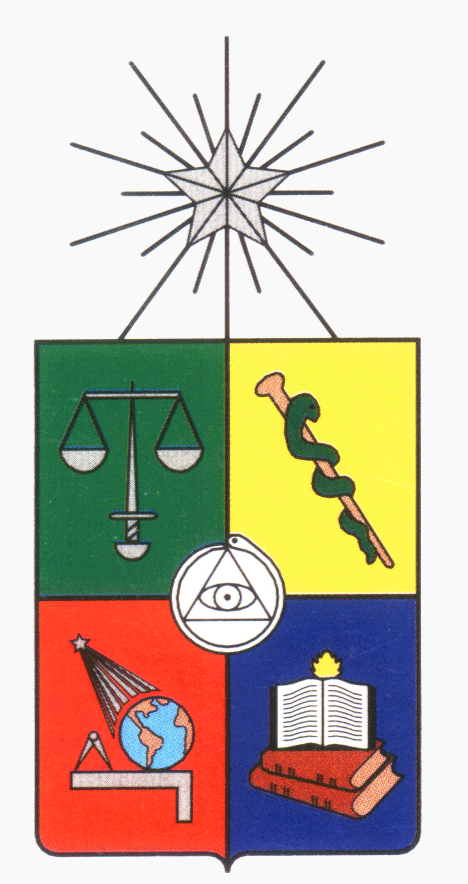 Gestión de la organización escolarProfesora Hortensia MoralesPAUTA DE TRABAJO“Exposición bibliográfica”             Con el fin de profundizar los contenidos y obtener de nuestra lectura un aprendizaje más explícito y concreto, es que se solicitará  los alumnos del curso que, en grupos, expongan sobre una temática referente a la organización y gestión escolar. Esto no solo con el fin de profundizar sino además generar un diálogo y reflexión conjunta sobre algunos aspectos relevantes para la formación docente.Antes de empezar:La presentación del trabajo NO debe exceder los 15 minutos, considerando el tiempo del módulo de clases y que serán varios grupos por día. La evaluación consta tanto de una evaluación por parte de la profesora como de los propios compañeros. El trabajo consta de dos partes: presentación y tríptico..PARTE I: PresentaciónLa presentación al curso, puede realizarse en formato de Power Point u otro formato que responda a la originalidad del grupo; la cual debe dar cuenta de las ideas fundamentales de la lectura. Preguntas a considerar en la exposición:¿Cuáles son las ideas fundamentales del documento?¿Cuál es la relevancia en educación del tema expuesto?¿Cuál es la importancia de que como docentes manejemos este tipo de información?¿Cómo se aborda este tema en nuestro contexto (colegio)?¿Qué desafíos me presenta lo leído profesionalmente?Desde tu práctica ¿Cómo abordarías este tema en tu quehacer educativo?Proponer una pregunta en torno al tema que levante la reflexión en los oyentes.La presentación además, tiene el objetivo de exponer un tema de forma creativa y dinámica, por lo que puede estar acompañada de vídeos, fotografías, ejemplo de actividades, testimonios, noticias, invitados, etc. **En el caso de necesitar recursos externos a los que la sala de clases ofrece, avisar con antelación para evitar cualquier imprevisto.PARTE II: TrípticoLa segunda parte, consta de la realización de un tríptico para el curso, que dé cuenta de una síntesis de lo presentado; dando énfasis a aquellos aspectos relevantes, útiles y prácticos para el desempeño docente, en relación a la gestión y organización escolar. **El tríptico debe ser entregado tanto a la profesora como a cada integrante del curso, para poder guardar registro de las ideas principales del tema. IMPORTANTE: Cada uno de los conceptos tratados en las diferentes exposiciones, serán evaluados posteriormente en un control bibliográfico. Ante esto la asistencia a las presentaciones es obligatoria para todos los integrantes del curso.¡ÉXITO Y BUEN TRABAJO!